MATA PELAJARAN	: 	BAHASA INGGRISKELAS	:  	XIIPROGRAM STUDI	:	MIPA / IPSHARI,TANGGAL	: WAKTU	:  	(120 menit)PETUNJUK UMUMIsikan nomor ujian, nama peserta, mata pelajaran, dan tanda tangan peserta  pada Lembar Jawaban Ujian Komputer (LJUK), sesuai petunjuk di LJUKHitamkan bulatan di depan nama mata ujian pada LJUK.Tersedia waktu 120 menit untuk mengerjakan paket tes tersebut.Jumlah Soal sebanyak 50 pilihan ganda.Periksa dan bacalah soal-soal sebelum Anda menjawabnya.Laporkan kepada pengawas ujian apabila terdapat lembar soal yang kurang jelas, rusak, atau tidak lengkap.Tidak diizinkan menggunakan HP, kamus, atau alat komunikasi lainnyaPeriksalah dahulu pekerjaan Anda sebelum diserahkan kepada pengawas Ujian PETUNJUK KHUSUSPilihlah satu jawaban yang paling tepat dengan menghitamkan secara penuh bulatan jawaban Anda, dengan menggunakan pensil 2B.Apabila Anda ingin memperbaiki/mengganti jawaban, bersihkan jawaban semula dengan karet penghapus hingga bersih, kemudian bulatkan pilihan jawaban yang Anda anggap benar.SELAMAT BEKERJALISTENING SECTIONIn this section of the test, you will have the opportunity to show how well you understand spoken English. There are four parts to this section with special instructions for each part.Part IQuestions: 1 to 4Instructions:In this part of the test, you will hear some dialogues and questions spoken in English. The questions and the dialogues will be repeated twice. They will not beprinted in your test book, so you must listen carefully to understand what the speakers are saying.After you listen to the dialogue and the question, read the five possible answers, then decide which one would be the best answer to the question you have heard. Now listen to a sample question!You will hear:Man	:	I don’t know what to order. I could drink everything on the menu.Woman	:	Why don’t you try guava juice, orange juice or ice tea?Man	:	Guava juice sounds good.Woman	:	I think I’ll have a big glass of cola float.Narrator	:	What will the woman order?Guava juice.Orange juice.Ice tea.Cola float.Mineral water.The best answer to the question  “What will the woman order?” is cola float.Therefore, you should choose answer (D)Sample answer: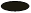 	A	B	C	D	E1.The man. Her sister.Her grandma.The designer.She herself.2. The man’s new store.Thanking someone.Selling 400 items.This week’s sales.Popular topic.3. Go out in the evening. See a romantic film.WatchFurious 7Pick her up at 6.30.Enjoy a romantic film with her.4. The man enjoyed watching the film.The ending of the film is easily known.The film they watched was unexpected.The man watched the film in the bedroomThe man and the woman do not like each otherPart IIQuestions: 5 to 7Directions:In this part of the test, you will hear several questions or statements spoken in English followed by four responses, also spoken in English. The questions and responses will be spoken twice. They will not be printed in your test book, so you must listen carefully to understand what the speakers are saying. You have to choose the best response to each question or statement.Now listen to a sample question: You will hear:Man      	:	You look uncomfortable.Woman	:	It’s very hot here.Woman	:	I’ll switch on the fan for you.Man      	:You will also hear:   I’ll be glad.I’ll be happy.Thank you.It’ll be okay.Narrator: What is the best response to the woman’s statement?The best response to the woman’s statement  “I’ll switch on the fan for you.” is ” (Thank you.) Therefore, you should answer  Choice  “C”.Mark your answer on your answer sheet.  Mark your answer on your answer sheet.   Mark your answer on your answer sheet. Part IIIQuestions 8 to 11Directions:In this part of the test you will hear some dialogues or monologues spoken in English. The dialogues or monologues will be spoken twice. They will not be printed in your test book, so you must listen carefully to understand what the speakers are saying. After you listen to the dialogue or monologue, look at the five pictures provided in your test book, and decide which one would be the most suitable one with the dialogue or monologue you have just heard.12.	A.  The presence of Middle Eastern investors.The demand for Islamic REITs in Indonesia.Middle Eastern investors to invest in property.Islamic REITs to attract Middle East investors.The interest of Takaful companies to invest in the REITs.13.	A.  They have no sharia agreement. They are not working on the rule.They were not interested in investing.No Middle Eastern investors got involved.The companies need medium-term investment.14.	A.  In 1970.In 1971.In 1973.In 1978.In 1983.A.  He thought up the handheld mobile phone.He imagined a hand phone like the car phone.He brought the first handheld cellular phone to market.He introduced the first handheld cellular phone call to pubic.He and his team conceived the idea of the first handheld mobile phone.This is the end of listening section.The Following text is for questions no 16 and 17The text mainly tells about ….the instruction to see the class captain.the places where extracurricular activities are held.the announcement to join extracurricular activities.the invitation from Student Organization Supervisor.the information about time for extracurricular activities.After reading the text, we can conclude that …there are seven extracurricular activities offered by the school.the students can only join one extracurricular activity.the students should see Miss Anindya for registration.each extracurricular activity has two hours’ duration.there is no extracurricular activity on Thursday.The Following text is for questions no 18 and 19What did Aditi think when she saw Maya's photo in front of Eiffel Tower?She loved France very muchShe would like to visit France somedayShe planned to take her children to FranceShe wanted to meet Maya in front of Eiffel TowerShe and Maya would have a picture in Eiffel TowerWe can imply that Maya and Aditi are ....sistersfriendscousinssiblingsassociatesThe Following text is for questions no 20 and 22What is the writer's intention in writing the text?Telling about American's electionSharing about Donald Trump's real estatefirmDescribing  Donald Trump who won the electionExplaining about political view of Donald TrumpAdmiring Donald Trump from his life achievementWhy did Donald Trump campaign get unprecedented media coverage?Many of his statements were controversial.He owned the Miss USA and Miss Universe pageants.Trump's platform emphasized renegotiating U.S.–China relations.His campaign rallies showed his mocking expression to some people.He advocates a largely non-interventionist approach to foreign policy.His campaign received unprecedented media coverage and international attention. 	The underlined word has the similar meaning to ....ordinarycommongreatestworstlargeThe Following text is for questions no 23 – 25The text mainly talk about the procedure of ....opening the electronic machine “Blender”pressing the speed button of “Blender”operating the blender electronic deviceinserting the plug of the electricity socket starting the Blender machine from the medium speedWhat can you do to get the right texture and mixture?Adjust the speed and add some more waterStart from medium speed after that adjust the speed Cut the ingredient into small pieces  and adjust the speed Cut the ingredient into small pieces and add some more waterPut all of the ingredients into the blender cup  and adjust the speedClose the lid and cover the blender cup tightly.	The word lid has a similar meaning to ....diptop   firmcrownbeneathThe Following text is for questions no 26 and 28 The purpose of the text isto ….inform about tourism in Kebumentell the readers about Petruk caveexplain how to get to Petruk caveacknowledge Petruk Cavepromote Petruk CaveWhat makes Petruk cave worth to visit?It is not far from the beach and waterfall.It has so many stalactites and stalagmites.The cave’s depth is as deep as Petruk’s noseIt is the place to put offerings to the ancestor.It’s length is the similar form as Petruk’s noseIn the Petruk Cave there is no lighting that illuminates the cave. 	The underlined word means ....lightsraisesclarifiesdarkensexplainsThe Following text is for questions no 20 and 22                                                              Town Contaminated   Moscow – A Russian journalist   has uncovered evidence of another Soviet nuclear catastrophe, which killed 10 sailors and contaminated an entire town.     Yelena Vazrshavskya is the first journalist to speak to people who witnessed the explosion of a nuclear submarine at the naval base of Shkotovo – 22 near Vladivostock.                  The accident, which occurred 13 months before the Chernobyl disaster, spread radioactive fallsout over the base and nearby town, but was covered up by officials of the Soviet Union.  Residents were told the explosion in the reactor of the Victor class submarine during a refit had been a ‘thermal’ and not a nuclear explosion. And those involved in the cleanup operation to remove than 600 tons of contaminated material were sworn to secrecy. A board of investigators was later to describe it as the worst accident in the history of the Soviet Navy.                What is the text tells us about?   The first journalist interviewed the people about the explosion of nuclear submarine.Soviet nuclear catastrophe which killed 10 sailors and contaminated the entire town.The reactor of the victor-class submarine had been a thermal.Radioactive falls out over the base and nearby town.The worst accident in the history of the Soviet Navy.  What is the effect of Soviet nuclear catastrophe?Covered up by the officials of the Soviet UnionContaminated entire town and killed 10 sailorsDescribed as the worst accident in the Soviet NavyRemoved more than 600 tons contaminated materialSpread radioactive fell out over the base and nearby town“......, but was covered up by officials of the Soviet Union.                              	The underlined wordsmeans...       hiddenpacked  blockedincludedprotectedThe Following text is for questions no 32 - 34 Based on the text, which kingdoms were acclaimed under King Dan?Jutland, Funen, Scania, Lejre Zealand, Jutland, Funen, ScaniaKovirke, Norway, Sweden, JutesLejre, Daneryge, Zealand, KovirkeZealand, Norway, Sweden, JutlandWhat is the main idea of paragraph 4?The Jutes built a large stone called DanerygeThe Funen and Scania elected Dan their KingKing Dan honored himself with a great royal palaceBecause of his bravery, Danish king were acclaimed on DanerygeA great war happened before the Kovirke wall between Funen and GermanThe moral value of the text is ....diligence is the mother of good fortune.we should not put our eggs in one basket.when the going gets tough, the tough gets going.we should not put off till tomorrow what we can to today.diseases of the soul are more dangerous than those of the body. “This land is fair and fertile ... it has one flaw”thougheitherbutandsoThe Following text is for questions no 36 - 38 What does the text tell about?The writer visited BaliThe writer played many water sportsThe writer and his/her friends visited BaliThe writer and his/her friends visited Tanjung BenoaThe writer and his/her friends visited Bali for three days How did they enjoy the Tanjung Benoa Beach?By diving the seaBy enjoying the sunsetBy going to Penyu islandBy playing many water sportsBy enjoying the beautiful wave ... we enjoyed Bali for 3 days, we went home bringing so many amazing memories of Bali.WhenAfterThenWhileBecauseThe Following text is for questions no 39 - 42The news is about …..The contribution of each route influences the growth of passengers’ number Jakarta gives the biggest contribution on the growth of passengers’ number Changi Airport handled record 58.7m passengers in 2016Changi Airport maintain a positive outlook in 2016The movement of an aircraftHow many passengers were recorded passing the gate at Changi’s Airport busiest day?5.68 million passengers58.7 million passengers5.9 million passengers340,690 passengers202,359 passengersFrom the news above, we can say that Changi International Airport ….gave its best service in 2016recorded as the best airport in the worldreached its’ highest passengers number in 2016became the sixth busiest airport in the world in 2016showed that it had never been complained before 2016 “..., we will continue to grow our long haul routes to Western Europe, and strengthen our connectivity within the region to secondary cities in South East Asia, China and India.” MeanwhileAlthoughHoweverButYet The Following text is for questions no 43 - 46 What is the text about?Originally Cornmeal Six different colorscornmealThe most common forms of cornmeal Cornmeal as traditional American foodThe colonist’s experimenton the uses of cornmeal.It can be inferred from the text that cornmeal was originally used by…VisitorsNative AmericansThe early colonistsThe New EnglandersThe people in the SouthWhat does the second paragraph mainly talk about?A kind of flat pancakeWhere to find “Hush puppy” A smooth puddinglikedishA fried leftover form of a cornmeal dishvarious kinds of cornmeal that visitors can enjoy Cornmeal, as we know it today, began as a Native American staple.	The underlined word has the similar meaning to ....life stylemain foodcommon producttraditional recipeimportant productThe Following text is for questions no 47 - 50 The topic of the text is …the benefits of online banking.the features of banking transactions.the effects of internet in modern life.the conveniences of internet network.therequirements of using online banking. What is the main idea of paragraph 3?Online banking can protect your transactions.You can use online banking at your leisure.You can access online banking at the road.Online banking takes long time to access.Online banking helps you save your time.Why should we use online banking?We can see the teller of bank anytime.We need important bank information.It protects you from cybercrime.It is very convenient and easy.It needs internet connection.After reading the text, we can conclude that … your access has a valid security certificate, you can’t do online banking transactions safely.so unlesshoweverthereforeeven though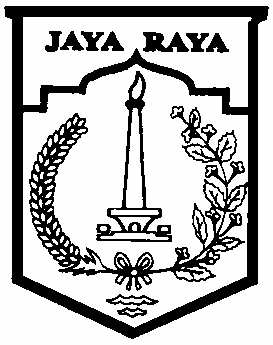 TRY OUT (TO) UJIAN NASIONALTAHUN PELAJARAN 2016 / 2017DINAS PENDIDIKAN PROVINSI DKI JAKARTAKODE SOALB02Contoh menjawab :.A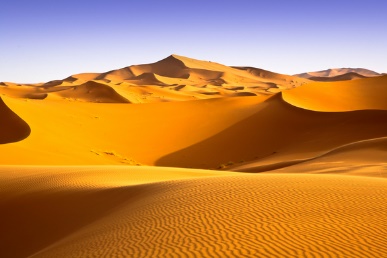 B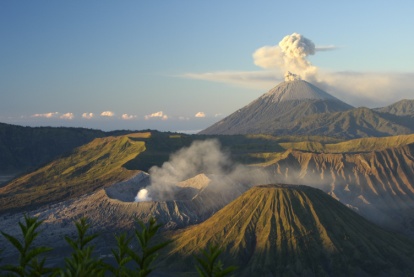 C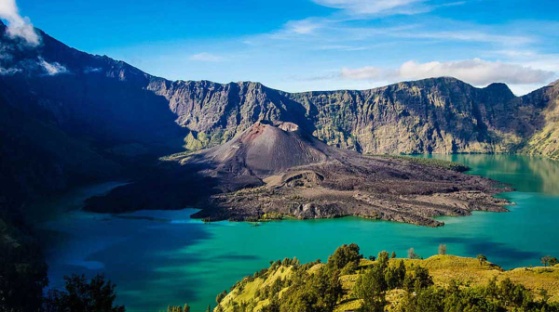 D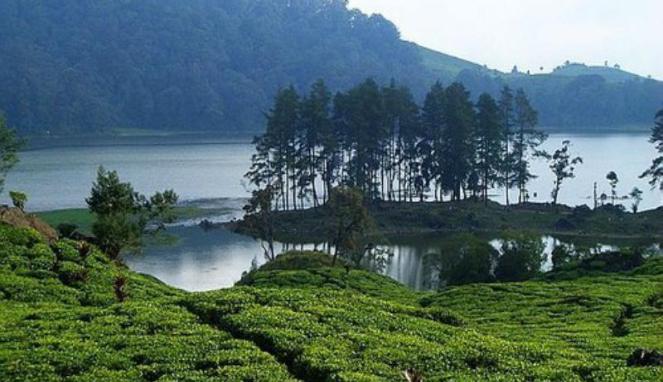 E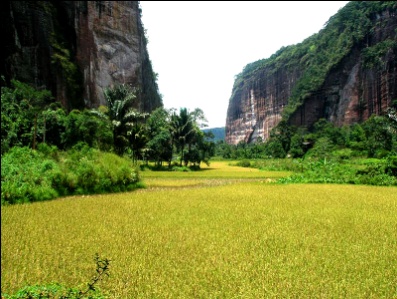 A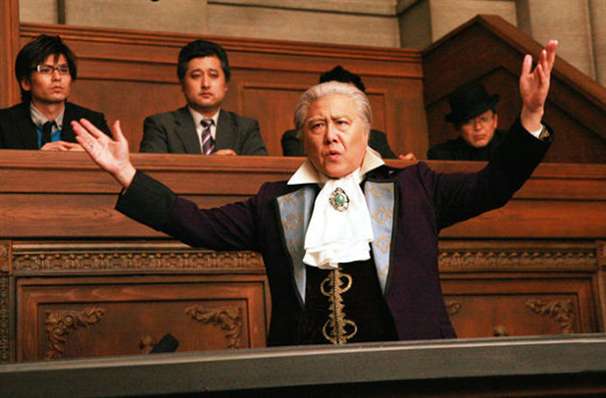 B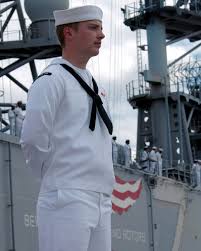 C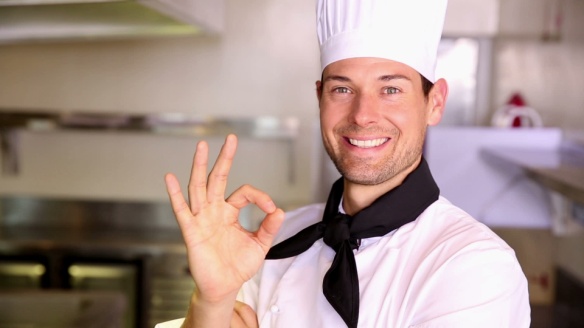 D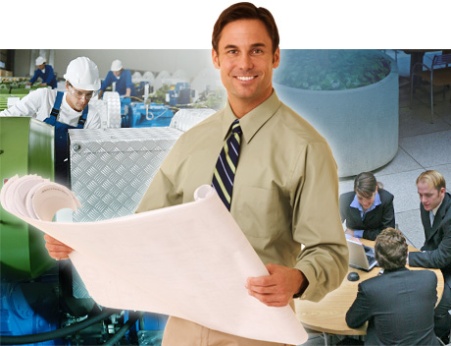 E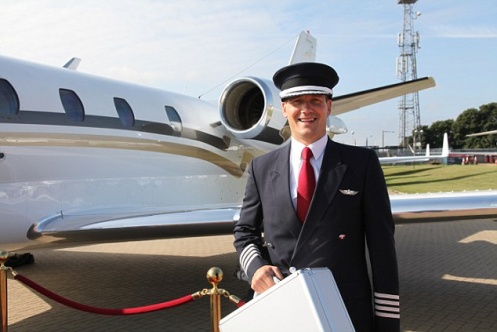 A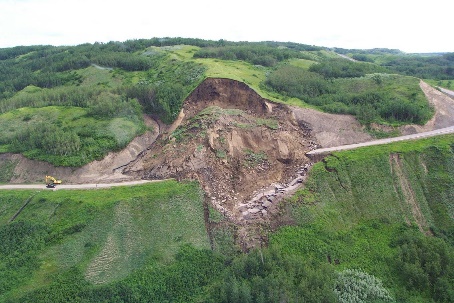 B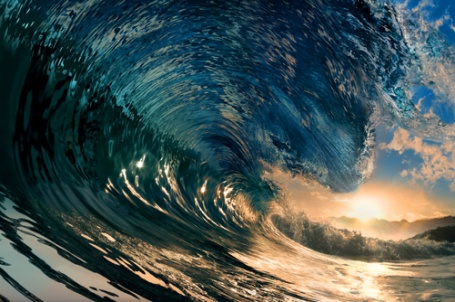 C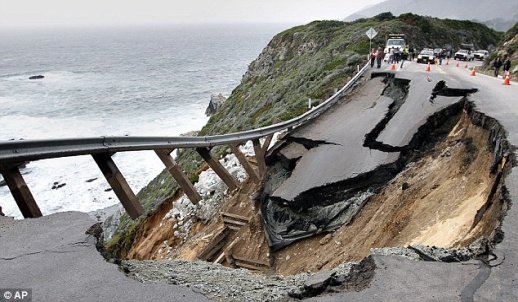 D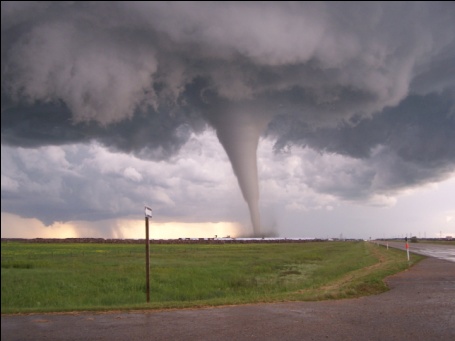 E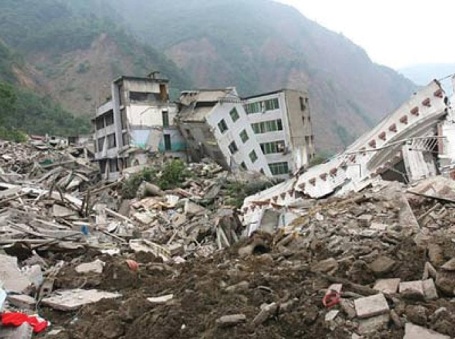 A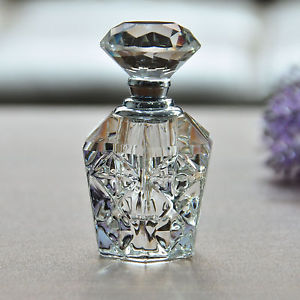 B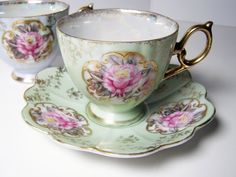 C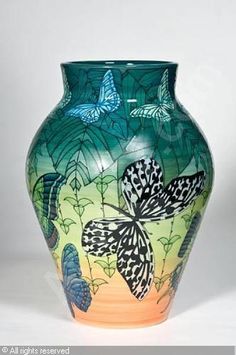 D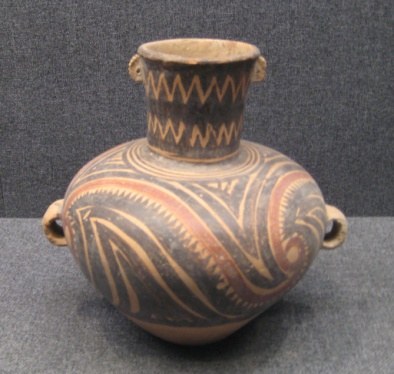 E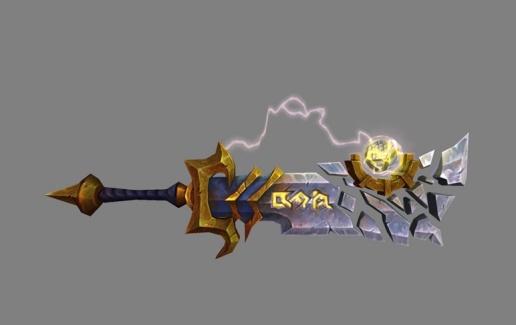 To all 10th  grade students, Please join one or two of extracurricular activities offered by the school below:Scouts - Saturday - 15.00 - 17.30 - School yardBadminton - Tuesday - 15.30 - 16.30 - School GymnasiumVolleyball - Friday - 15.00 - 16.30 - School yardBasketball - Wednesday - 15.00 - 16.30 - School yardDancing – Tuesday - 15.30 - 16.30 - School hallEnglish Club – Monday - 15.00-17.00 - School hallSee your class captain for register!Student Organization Supervisor,Miss AnindyaSector 17Vashi New Bombay6th January, 2017Dear Maya,Thank you very much for your last letter. It was great to hear from you after so many months. You seem to be having a nice time in France. Thanks for the photograph. I absolutely loved that snap of your standing  in front of the Eiffel Tower. France looks stunning. Someday, I would definitely like to go there. There’s not much happening here. I am busy with my works and kids.By the way, are you coming home anytime soon? If you are, let me know the dates and we can arrange to meet up.Hope to see you soon!AditiBorn and raised in Queens, New York City, Donald Trump received an economics degree from the Wharton School of the University of Pennsylvania in 1968. In 1971, he took charge of his family's real estate and construction firm, Elizabeth Trump & Son, which was later renamed The Trump Organization. During his business career, Trump has built, renovated, and managed numerous office towers, hotels, casinos, and golf courses. He owned the Miss USA and Miss Universe pageants from 1996 to 2015, and has lent the use of his name in the branding of various products. From 2004 to 2015, he hosted The Apprentice, a reality television series on NBC. As of 2016, Forbes listed him as the 324th wealthiest person in the world and 113th richest in the United States, with a net worth of $4.5 billion.Trump sought the Reform Party's presidential nomination in 2000, but withdrew before voting began. He considered running as a Republican for the 2012 election, but ultimately decided against it. In June 2015, he announced his candidacy for the 2016 election, and quickly emerged as the front-runner among 17 contenders in the Republican primaries. His final opponents suspended their campaigns in May 2016, and in July he was formally nominated at the Republican Convention along with Mike Pence as his running mate. His campaign received unprecedented media coverage and international attention. Many of his statements in interviews, on social media, and at campaign rallies were controversial or false.Trump won the presidential election on November 8, 2016, against Democratic rival Hillary Clinton, and assumed office on January 20, 2017. Elected at age 70, he is the oldest and wealthiest person to assume the presidency; the first without prior military or governmental service; and the fifth elected with less than a plurality of the national popular vote. (https://en.wikipedia.org/wiki/Donald_Trump)By looking at the name “Blender”, we might be able to guess the function of this electronic device. We put things inside the blender in order to “blend it” or “mix it”. If you never use a blender before, you may need to read this following procedure of how to operate a blender.1.	Prepare the ingredients that you want to mix. The ingredients can be vary, but mostly people use blender for these following things: Ice, vegetables, fruits, milk, or any kind of food and drinks.2.	Cut the ingredients into smaller pieces if the ingredients were solid and big.3.	Prepare the blender cup, make sure to clean it before we use it and put the blender blades on the bottom of the cup.4.	Place the blender cup on the blender machine.5.	Insert the plug into the electricity socket.6.	Put all of the ingredients into the blender cup.7.	Add some water to help the blender mix the ingredients evenly.8.	Close the lid and cover the blender cup tightly.9.	Start the blender by pressing the speed button; you can start from the medium speed10.	Wait until we get the right texture of the mixture, we can adjust the speed and also add some more water if necessary.11.	Open the blender and pour the mixture into a glass or bowl.PETRUK CAVE	Petruk Cave is one of the leading tourist attractions in Kebumen, Central Java. The cave is located in Dukuh Mandayana Candirenggo village, Ayah District, Kebumen Regency. In the Petruk Cave there is no lighting that illuminates the cave. It is still very natural cave so that Petruk Cave is very dark to be entered. The name is taken from the Punokawan of puppet characters that is Petruk. The cave named Petruk cave because the length of it is like the petruk’s nose. 	In the cave there are three floors, the first is a basic cave, Hindu cave and Petruk . The base cave is a short cave which is just 100 meters away. The cave is used for tourist attractions. Hindu cave is part of the cave that is usually used to put offerings to the ancestor. Inside Petruk there are so many stalactites and stalagmites which are really awesome. If you want to explore this cave, you must be led by guides who are ready to take you through the cave. After arriving at the end of the cave, you can see the beach or waterfall located near the end of the cave.King Dan – the legend of DenmarkThe story is told that, in olden days, there were three brothers: Dan, Nor and Østen. They were the sons of King Ypper, who lived in Uppsala in Sweden, which was named for him.The brothers went their separate ways, settling each in a different country. Dan went to Denmark, Nor to Norway, and Østen stayed in Sweden, in the countries to the East.At that time, the realm of Denmark did not yet exist. Dan ruled only over the island of Zealand and the lesser isles. Jutland, Funen and Scania were each separate kingdoms. The Jutes were, at that time, at war with the German king. They built up earthworks and a palisade along their southern border, in that place where Queen Thyra later caused Dannevirke to be built. They named this wall Kovirke. But, when the German king came with a mighty host, they sent messengers to King Dan asking for his help.Dan went to war with the Germans, and a great battle was fought before the wall. Most of the enemy fell, “biting the grass”, as the saying goes, and the rest fled. When the Jutes saw how brave King Dan was, they led him to their thing-place, and placed him upon a great stone, proclaiming him their king. This stone was since called Daneryge (ryge being a Jutish word for “large stone”), and it was there, later, that Danish kings were acclaimed. Daneryge was to be found on the thing-place outside Viborg, and the entire place has also been called Danerlyngen.When the people of Funen and Scania heard of this, they also elected Dan their king. Dan now summoned the best men in all the realm, and he said to them: “This land is fair and fertile, yet it has one flaw: it lacks for a name.”They answered him: “You are Dan, and therefore the realm shall be called Danmark, and this name shall last for so long as the world lasts.”King Dan built himself a royal palace at Lejre near Roskilde Fjord. He was called Dan the Grand or the Mighty, because no man before him had had such a great domain. After his death, the Danes built a barrow. They placed him in the tomb chamber fully armed and arrayed for war, mounted on his horse.When I was 2nd grade of senior high school, my friends and I went to Bali. We were there for three days. I had many impressive experiences during the vacation.
First day, we visited Sanur Beach in the morning. We saw the beautiful sunrise together. It was a great scenery. Then, we checked in to the hotel. After prepared ourselves, we went to Tanah Lot. We met so many other tourists there. They were not only domestic but also foreign tourists.Second day, we enjoyed the day on Tanjung Benoa beach. We played so many water sports such as banana boat, jet sky, speedboat etc. We also went to Penyu island to see many unique animals. They were turtles, snakes, and sea birds. We were very happy. In the afternoon, we went to Kuta Beach to see the amazing sunset and enjoyed the beautiful wave.
The last day, we spent our time in Sangeh. We could enjoy the green and shady forest. There were so many monkeys. They were so tame but sometimes they could be naughty. We could make a close interaction with them. After that, we went to Sukowati market for shopping. That was my lovely time. I bought some Bali T-Shirt and souvenirs.
In the evening, we had to check out from the hotel. We went back home bringing so many amazing memories of Bali.SINGAPORE: Changi Airport recorded an all-time high of 58.7 million passengers in 2016, a growth of 5.9 per cent on 2015, Changi Airport Group announced in a statement on Monday (Jan 30).Aircraft movements rose 4.1 per cent for the year to 360,490, while airfreight throughput increased by 6.3 per cent to hit a new high of 1.97 million tons.The airport saw its busiest day in its history on Dec 23, 2016, with 202,359 passengers passing through its gates. For the month of December alone, Changi handled a total of 5.68 million passengers, up 7.2 per cent from 2015.  Routes to Southeast Asia, Northeast Asia and Oceania contributed 90 per cent of the growth in passenger traffic in 2016. China moved from fifth to become Changi Airport’s third largest country market for the year, a growth of 15 per cent. Visitor arrivals from Thailand and Vietnam also grew in 2016, up 6 per cent and 8 per cent respectively from 2015. Jakarta remained as Changi’s busiest route in 2016, followed by Kuala Lumpur and Bangkok. New destinations included: Amritsar and Jaipur in India, Urumqi in China, the Australian capital Canberra, Wellington in New Zealand, Nadi in Fiji, Sapporo in Japan and Dusseldorf in Germany.“Despite a backdrop of economic and socio-political uncertainties, we maintain a positive outlook for the year ahead,” said Changi Airport Group CEO Lee SeowHiang. “We see opportunities in emerging markets within Africa and Eastern Europe.“At the same time, we will continue to grow our long haul routes to Western Europe, and strengthen our connectivity within the region to secondary cities in South East Asia, China and India.”Changi Airport is the world's sixth busiest for international traffic, based on 2015 figures, and is expected to open its fourth terminal later this year.- CNA/rwhttp://www.channelnewsasia.com/news/singapore/changi-airport-handled-record-58-7m-passengers-in-2016/3477488.htmlThe most traditional American food may well be cornmeal. Cornmeal, as we know it today, began as a Native American staple. The native Americans grew corn of six different colors- black, red, white, yellow, blue, and multicolored. They ground the corn kernels into cornmeal and mixed it with salt and water, then baked it. This recipe was introduced to the early colonists, who experimented with it and developed their own uses for cornmeal. Succotash (a meat stew with cornmeal added) and mush (leftover cornmeal porridge cut and fried) are two meals invented by early colonists.Visitors can travel to the South and enjoy spoon bread, a smooth puddinglike dish, or to New England for johnnycakes, kind of flat pancake. But probably the most common forms of cornmeal nationwide are corn wide, cornbread, cornmeal muffins, and the “hush puppy”- a ball of cornmeal batter that is fried in oil.Nowadays, internet has permeated virtually to every aspect of modern life. If you have access to an internet connection, you can get limitless amount of goods, services and entertainment. You can do just about anything online, including your banking and financial transactions. How comfortable and easy you can conduct your banking business in cyberspace. 	You have 24 hours access for online banking. When your neighborhood bank has closed, you can still access your account and make transactions online. It is very convenient and easy. When you are in an emergency situation and you need to execute a banking transaction when the bank is closed, you just need an internet connection to do online banking transactions. You can access your account anywhere. If you are on a business trip or vacation and you need banking transactions, you can do online banking transactions without disturbing your business or vacation as long as the place has an internet network.	Online banking is generally faster than going to the bank. Using online banking transactions takes less time. You just click the features of the transactions which take a few minutes. With online banking, you can access your account instantly at your leisure. Long teller queues at the bank and traffic on the road are time consuming.	The features and services are available on online banking. You can apply for loans, check the progress of your investment, review interest rates and see important bank information.	Online banking is generally secure, but make sure that the website that you access has a valid security certificate. It protects you from cybercrime that is waiting to steal your personal and financial information.	Therefore, online banking is recommended for banking transactions for the convenience and ease, but make sure that the website you access has a valid security certificate.